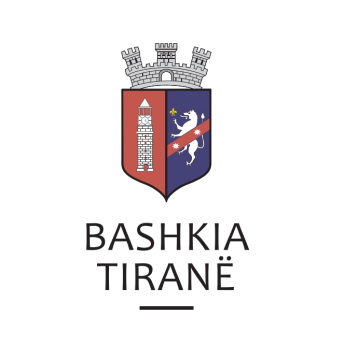   R  E  P U  B  L  I  K  A    E   S  H  Q  I  P  Ë  R  I  S  Ë
  BASHKIA TIRANË
DREJTORIA E PËRGJITHSHME PËR MARRËDHËNIET ME PUBLIKUN DHE JASHTË
DREJTORIA E KOMUNIKIMIT ME QYTETARËTLënda: Kërkesë për publikim lidhur me shpalljen për ekzekutim vullnetar.Pranë Bashkisë Tiranë ka ardhur kërkesa për shpallje nga Shoqëria “Bailiff Services-Matani & CO” sh.p.k., në lidhje me shpalljen e ankandit për pasurinë e paluajtshme për debitorin shoqëria “Kristal” sh.p.k. dhe dorëzanësin z. Ahmet Muçaj.Lajmërim për ekzekutim vullnetar:Kreditor:            Union Bank sh.aDebitor:              Shoqëria “Kristal” sh.p.k.Dorëzanës:         Ahmet MuçajObjekti:              Pagim detyrimiDrejtoria e Marrëdhënieve me Publikun ka bërë të mundur afishimin e shpalljes për Shoqëria “Bailiff Services-Matani & CO” sh.p.k., në tabelën e shpalljeve të Sektorit të Informimit dhe Shërbimeve për Qytetarët pranë Bashkisë Tiranë.  R  E  P U  B  L  I  K  A    E   S  H  Q  I  P  Ë  R  I  S  Ë
  BASHKIA TIRANË
DREJTORIA E PËRGJITHSHME PËR MARRËDHËNIET ME PUBLIKUN DHE JASHTË
DREJTORIA E KOMUNIKIMIT ME QYTETARËTLënda: Kërkesë për publikim lidhur me shpalljen për ekzekutim vullnetar.Pranë Bashkisë Tiranë ka ardhur kërkesa për shpallje nga Shoqëria Përmbarimore Dar në lidhje me shpalljen e ankandit për pasurinë e paluajtshme për debitorin z. Diter Shyqyri Hajdar.Lajmërim për ekzekutim vullnetar:Kreditor:            Gurije Hajdar (Miraka)Debitor:              Diter Shyqyri HajdarBaza Ligjore:     Nenet 517 dhe 133/b Kodi i Procedurës CivileObjekti:               Pagim detyrimiDrejtoria e Marrëdhënieve me Publikun ka bërë të mundur afishimin e shpalljes për Shoqëria Përmbarimore Dar, në tabelën e shpalljeve të Sektorit të Informimit dhe Shërbimeve për Qytetarët pranë Bashkisë Tiranë.